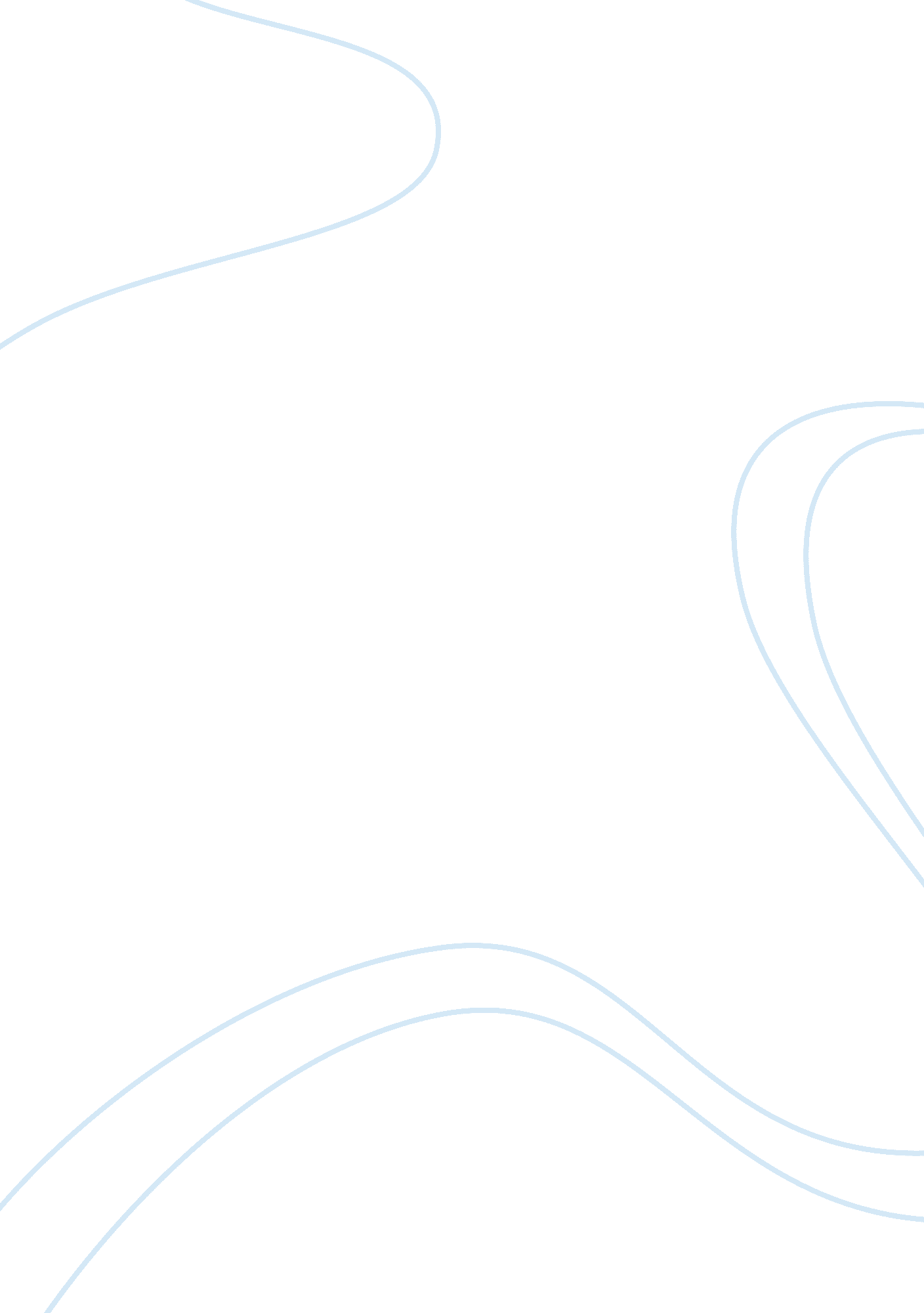 Global warming assignment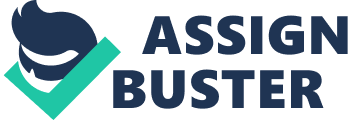 Well we know that we need the Earth but how can we help what we need? Global Warming is killing our planet that is essential for our living. So many people have different views on Global Warming. Global Warming refers to an increase in the average temperature of the Earth as a result of the greenhouse effect, in which gases in the upper atmosphere trap solar radiation close to the planet’s surface instead of allowing it to dissipate into space. Both natural and human-made conditions can contribute to global warming, but human beings can do overall things to reduce the effects. Global warming is something that is actually accruing, and there’s so many things you can do to reduce global warming. There are ways we can help and there are also ways where wind power can clean the air. Hansen is one of the most prominent global warming researchers and in 1988 he stated his opinion about global warming “ It’s my opinion that at least by 1995, the man in the street is going to notice this change in the probabilities. He is going to say, what’s going on here?… Wire having hot summers more often than we used to and the hottest ones are hotter than hey used to be. (peg. 8 par. 5) He also stated that human activity is going to cause the temperature to increase. So when the heat wave hit Chicago in July of 1 995 Hansen said that it sounded accurate. By reducing the use of fossil fuels, planting trees, reduce the waste we consume, conserving water, save the fuel we use, and reduce our usage of energy we ourselves can help stop the air pollution that we tend to pollute day to day, which will add to help stop the green gases to affect earth’s temperature. We have seen in recent years the dramatic increase in high imperatives during the summer, especially in Texas, triple digit temperatures for months. When we conserve water, energy, and gases were not just keeping the air cleaner but we also save a lot more money. We have seen in recent years several individuals have accepted going green by driving more energy-efficient cars which don’t consume very much gas, riding bikes, eating organics foods that don’t have no chemicals on them, putting solar power panels on the roof of their homes to save energy, making compost, not drinking water bottle but reusing drinking bottles and recycling. Another way hey have thought of to save global warming was hydrogen power. According to the article 2 Hydrogen Power from Issues and Controversies supporter say “ Hydrogen power has the potential to fuel cleaner cars, which would reduce air pollution and the emission of so-called greenhouse gases that contribute to global warming’, but critics say that “ Hydrogen power is too expensive to be a practical substitute for gasoline. Also, because the process of turning hydrogen into fuel creates pollution, the environmental benefits Of the switch from traditional fuel sources would be negated” (page 1 in box). They have created these wind turbines that capture the wind to produces clean and pollution free energy in a reliable, and cost-effective way. A wind turbine is composed of 3 propellers-like blades called a rotor. The rotor is attached to a tall tower. The tower looks like a very tall pole. On average wind towers are about mm high. The wind makes the rotor spin; as the rotor spins, the movement of the blades spinning gives power to a generator which makes energy. The motion of the wind turbine turning is called kinetic energy, this power is converted into electricity. Unlike electricity derived from fossil fuel- powered generating plants, wind power consumes no fuel and emits no air pollution in operation. As well, wind power consumes no fuel in operation, unlike nuclear power plants. In the article U. S. Wind Energy Prevents as Much Global Warming Pollution as Taking 13 Million Cars Off the Road Each Year from the environment America the paragraph says: “ Wind energy is a win for the economy, a win for the environment, and a win for New Jersey,” stated U. S. Seen. Frank R. Literature (D-N. J a member of the Senate Environment and Public Works Committee. ‘ We will continue fighting in Congress to extend the wind production tax credit and support the kind of energy development that is needed to create jobs, clean up the air our children breathe, and move America to a clean energy future. Environment America released the new report, Wind Power for a Cleaner America: Reducing Global Warming Pollution, Cutting Air Pollution and Saving Water, at more than 30 events nationwide, standing with farmers, public health professionals, wind power businesses and local elected officials to tout wind energy s environmental infinite When we all contribute to the saving of environment/global warming its makes it easier. With the help of the wind turbine we don’t have to do as much work, but should we still contribute to keep the air clean? Disadvantage of wind turbines is the strength of the wind is not constant and it varies from zero to storm force. This means that wind turbines do not produce the same amount of electricity all the time. Luckily, wind energy isn’t produced in isolation. It’s added to widely connected energy grids with 24 hour spot energy markets. It’s added to grids that span thousands of kilometers and eve many types of generation and demand. Also up to about 20% of a grid’s generation capacity, it requires very little backup. They also say many birds are killed by the turbines, and if you live close to the plants there not very attractive to look at. Scientist also say it is too late to stop global warming. Greenhouse gases pumped into the planet’s atmosphere will continue to grow even if the industrialized nations cut their emissions down to the bone. As we speak, right now in China has been installing a new gateway of coal power each week and each plant pumps an additional ton of gases into the atmosphere every second. China’s greenhouse emissions more than doubles as much Of the United States greenhouse emissions. (According to Mueller from BBC news) So is it really possible to save the polluted air on earth so we can prevent global warning. We can reduce the amount of energy we use and conserve because it does help keep the earth from extreme pollution as well as ourselves and our pockets. Wind Turbines really do work and with that we don’t have to do much to prevent global warming. 